Supplementary Material: Full questionnaire with Canadian version of vignettesQ7 In what country do you currently reside?Australia  (1) Canada  (3) India  (4) South Africa  (5) United Kingdom  (7) United States of America  (8) Q36 The following question asks for your opinion about the current and future state of water in your town/city, country, and the planet.     By "water" we are referring to the overall state of water, such as the availability and quality of drinking water, the health of waterways such as rivers, lakes, and oceans, the diversity of living things (such as fish) in the water, and the management of water-related disasters such as floods or droughts.     In the "Now" column below, please indicate what you think the state, or condition is currently.     In the "The Future" column, please give your best, actual, honest opinion as to what you think the state, or condition, will be in 25 years, compared to now. Of course, no one really knows what will happen, but in each case, report what you expect conditions will be.Q38 Please rate your agreement with the following statements:End of Block: EnvironmentStart of Block: Resilience DefinitionQ39 Please provide a sentence or more defining the term ‘resilience’ as best as you understand it:________________________________________________________________End of Block: Resilience DefinitionStart of Block: Pre-Vignette QuestionsQ40 Think about a water body (e.g., lake, river, wetland) close to you. Have any of the following issues affected your local water body?  Please select up to three options.Rising water temperatures  (1) Drought  (2) Flooding  (3) Waterborne diseases/parasites  (5) Pollution/contamination (e.g., sewage, pharmaceuticals, toxic waste, garbage, etc.)  (8) ⊗None of the above  (11) Display This Question:If If Think about a water body (e.g., lake, river, wetland) close to you. Have any of the following iss... q://QID45/SelectedChoicesCount Is Greater Than  0And Think about a water body (e.g., lake, river, wetland) close to you. Have any of the following iss... != None of the aboveCarry Forward Selected Choices from "Think about a water body (e.g., lake, river, wetland) close to you. Have any of the following issues affected your local water body?  Please select up to three options."Q41 From the water issues you selected in the previous question, please rank them in terms of their impact (1 = greatest impact) by dragging and dropping them into descending order.______ Rising water temperatures (1)______ Drought (2)______ Flooding (3)______ Waterborne diseases/parasites (4)______ Pollution/contamination (e.g., sewage, pharmaceuticals, toxic waste, garbage, etc.) (5)⊗______ None of the above (6)End of Block: Pre-Vignette QuestionsStart of Block: Vignette 1: Overfishing, habitat loss and pollutionQ42 Please read the following scenario. After, you will be asked to answer questions related to this scenario. 
  Water from a local river is used for commercial fishing and irrigated agriculture (using water from the river for commercial farming). The river is managed by a regional government agency. There has been a rapid reduction in the number of fish in the river over time, and some fish species are in danger of disappearing completely. Overfishing is one cause of the reduction in fish populations. An increase in water use and chemical pollution from agriculture has led to deterioration in suitable fish habitat. This has resulted in disagreements between the fishers and farmers who use the water, and the government agency that manages the river. Q43 What should be done about overfishing? (Select all statements that you agree with)Allow fishers to continue to fish as usual and consider the feasibility of adding fish to the river if needed.  (1) Set a catch limit only for the fish species at risk of disappearing; fishers can still catch unlimited amounts of other fish species.  (2) Give incentives and put some restrictions for fishers to stay within the catch limits for all fish species until those at risk adequately recover.  (3) Provide fishers with support and training for fishing the abundant fish species, restrict fishing by catch limits for all species until those at risk adequately recover, and provide fishers with support to build skills for other professions in case fish numbers do not recover quickly.  (4) Display This Question:If If What should be done about overfishing? (Select all statements that you agree with) q://QID52/SelectedChoicesCount Is Greater Than  1Carry Forward Selected Choices from "What should be done about overfishing? (Select all statements that you agree with)"Q56 Please rank the options you selected by dragging and dropping each selected option in order of most to least preferred.______ Allow fishers to continue to fish as usual and consider the feasibility of adding fish to the river if needed. (1)______ Set a catch limit only for the fish species at risk of disappearing; fishers can still catch unlimited amounts of other fish species. (2)______ Give incentives and put some restrictions for fishers to stay within the catch limits for all fish species until those at risk adequately recover. (3)______ Provide fishers with support and training for fishing the abundant fish species, restrict fishing by catch limits for all species until those at risk adequately recover, and provide fishers with support to build skills for other professions in case fish numbers do not recover quickly. (4)Q44 How should decisions about water use in the river be made? (Select all statements that you agree with)Let the regional government agency continue to make the decisions.   (1) Bring in other, related government agencies to work together to make decisions based on information they share with each other.  (2) Let multiple government agencies compare and combine their expertise and knowledge with that of water-related industries, business leaders, and higher education institutes in the region.  (3) Let representatives of everyone who is affected by or interested in the river (e.g., residents, community leaders, non-government agencies, higher education institutes, government agencies, industry representatives, etc.) provide their expertise and knowledge to help make decisions.  (4) Display This Question:If If How should decisions about water use in the river be made? (Select all statements that you agree... q://QID53/SelectedChoicesCount Is Greater Than  1Carry Forward Selected Choices from "How should decisions about water use in the river be made? (Select all statements that you agree with)"Q57 Please rank the options you selected by dragging and dropping each selected option in order of most to least preferred.______ Let the regional government agency continue to make the decisions.  (1)______ Bring in other, related government agencies to work together to make decisions based on information they share with each other. (2)______ Let multiple government agencies compare and combine their expertise and knowledge with that of water-related industries, business leaders, and higher education institutes in the region. (3)______ Let representatives of everyone who is affected by or interested in the river (e.g., residents, community leaders, non-government agencies, higher education institutes, government agencies, industry representatives, etc.) provide their expertise and knowledge to help make decisions. (4)Q47 As a reminder, here is the scenario again: 
  Water from a local river is used for commercial fishing and irrigated agriculture (using water from the river for commercial farming). The river is managed by a regional government agency. There has been a rapid reduction in the number of fish in the river over time, and some fish species are in danger of disappearing completely. Overfishing is one cause of the reduction in fish populations. An increase in water use and chemical pollution from agriculture has led to deterioration in suitable fish habitat. This has resulted in disagreements between the fishers and farmers who use the water, and the government agency that manages the river. Q45 What should be done about the fish habitat in the river? (Select all statements that you agree with)The regional government should identify the areas along the river that have the worst fish habitats and carry out targeted work to improve habitat in those areas.   (1) The regional government should collect information on how habitats are used by fish and target work to make sure habitats along the length of the river are appropriate for them  (2) The regional government should collect information on how habitats are used by fish and carry out extensive work to improve fish habitat. Further, consider putting limits on agricultural chemicals and water use during dry times of the year.  (3) The regional government should collect information on how habitats are used by fish. They should also consider what the future of the river may look like (in terms of water quantity, quality, and how changes in the river might further affect fish habitat). Based on these future possible situations, they should carry out necessary work to improve fish habitat and limit chemicals and water use for agriculture as needed along the entire river.  (4) Display This Question:If If What should be done about the fish habitat in the river? (Select all statements that you agree with) q://QID54/SelectedChoicesCount Is Greater Than  1Carry Forward Selected Choices from "What should be done about the fish habitat in the river? (Select all statements that you agree with)"Q58 Please rank the options you selected by dragging and dropping each selected option in order of most to least preferred.______ The regional government should identify the areas along the river that have the worst fish habitats and carry out targeted work to improve habitat in those areas.  (1)______ The regional government should collect information on how habitats are used by fish and target work to make sure habitats along the length of the river are appropriate for them (2)______ The regional government should collect information on how habitats are used by fish and carry out extensive work to improve fish habitat. Further, consider putting limits on agricultural chemicals and water use during dry times of the year. (3)______ The regional government should collect information on how habitats are used by fish. They should also consider what the future of the river may look like (in terms of water quantity, quality, and how changes in the river might further affect fish habitat). Based on these future possible situations, they should carry out necessary work to improve fish habitat and limit chemicals and water use for agriculture as needed along the entire river. (4)Q48 How should information be shared among river users? (Select all statements that you agree with)The regional government should collect information about the condition of the river from different user groups (e.g., farmers, fishers, residents, etc.) and use it in decision making.  (1) The regional government should share information about the condition of the river with the different user groups (e.g., farmers, fishers, residents, etc.), providing relevant information for each group and request information that the user groups have about the condition of the river in return.  (2) The regional government and the different user groups (e.g., fishers, farmers, residents, etc.) should deposit information about the condition of the river into a common database for all to access.  (3) The regional government should work to understand what information different user groups (e.g., fishers, farmers, residents, etc.) have about the condition of the river and how they currently communicate. Then, a plan to ensure good communication of information among all users should be prepared and put in place.  (4) Display This Question:If If How should information be shared among river users? (Select all statements that you agree with) q://QID57/SelectedChoicesCount Is Greater Than  1Carry Forward Selected Choices from "How should information be shared among river users? (Select all statements that you agree with)"Q59 Please rank the options you selected by dragging and dropping each selected option in order of most to least preferred.______ The regional government should collect information about the condition of the river from different user groups (e.g., farmers, fishers, residents, etc.) and use it in decision making. (1)______ The regional government should share information about the condition of the river with the different user groups (e.g., farmers, fishers, residents, etc.), providing relevant information for each group and request information that the user groups have about the condition of the river in return. (2)______ The regional government and the different user groups (e.g., fishers, farmers, residents, etc.) should deposit information about the condition of the river into a common database for all to access. (3)______ The regional government should work to understand what information different user groups (e.g., fishers, farmers, residents, etc.) have about the condition of the river and how they currently communicate. Then, a plan to ensure good communication of information among all users should be prepared and put in place. (4)Q112 As a reminder, here is the scenario again: 
  Water from a local river is used for commercial fishing and irrigated agriculture (using water from the river for commercial farming). The river is managed by a regional government agency. There has been a rapid reduction in the number of fish in the river over time, and some fish species are in danger of disappearing completely. Overfishing is one cause of the reduction in fish populations. An increase in water use and chemical pollution from agriculture has led to deterioration in suitable fish habitat. This has resulted in disagreements between the fishers and farmers who use the water, and the government agency that manages the river. Q49 Fertilizer used in agriculture has been flowing into the river. Over time the fertilizer builds up in the river, leading to too much plant growth that will have negative impacts on the fish populations and quality of the water. Reversing this change might be very difficult. What actions do you support regarding this? (Select all statements that you agree with)The regional government in charge should contact farmers and provide information about the potential effects of fertilizers in the river and hope that farmers use this information to make changes to their farming methods.  (1) The regional government should start testing fertilizer levels in the river at least monthly. Based on this information, guidance should be provided about when and how much fertilizer is used in the farms surrounding the river.  (2) The regional government should start testing fertilizer levels in the river at least monthly. They should also conduct research to understand how farm practices are contributing to fertilizer levels. Based on all of this information, guidance should be provided about when and how much fertilizer is used in the farms surrounding the river.  (3) The regional government should start testing fertilizer levels in the river daily. They should also conduct research to understand how farm practices are contributing to fertilizer levels. Based on all of this information, regulations should be created about when and how much fertilizer is used in the farms surrounding the river, and consequences (e.g., fines) for those who do not comply.  (4) Display This Question:If If Fertilizer used in agriculture has been flowing into the river. Over time the fertilizer builds u... q://QID58/SelectedChoicesCount Is Greater Than  1Carry Forward Selected Choices from "Fertilizer used in agriculture has been flowing into the river. Over time the fertilizer builds up in the river, leading to too much plant growth that will have negative impacts on the fish populations and quality of the water. Reversing this change might be very difficult. What actions do you support regarding this? (Select all statements that you agree with)"Q60 Please rank the options you selected by dragging and dropping each selected option in order of most to least preferred.______ The regional government in charge should contact farmers and provide information about the potential effects of fertilizers in the river and hope that farmers use this information to make changes to their farming methods. (1)______ The regional government should start testing fertilizer levels in the river at least monthly. Based on this information, guidance should be provided about when and how much fertilizer is used in the farms surrounding the river. (2)______ The regional government should start testing fertilizer levels in the river at least monthly. They should also conduct research to understand how farm practices are contributing to fertilizer levels. Based on all of this information, guidance should be provided about when and how much fertilizer is used in the farms surrounding the river. (3)______ The regional government should start testing fertilizer levels in the river daily. They should also conduct research to understand how farm practices are contributing to fertilizer levels. Based on all of this information, regulations should be created about when and how much fertilizer is used in the farms surrounding the river, and consequences (e.g., fines) for those who do not comply. (4)Q50 Some fishers are ignoring fishing regulations, and their actions may be contributing to overfishing. What should be done? (Select all statements that you agree with)From what we know, there are only a few fishers ignoring the regulations, so nothing needs to be done.   (1) Incentives should be offered by the regional government to fishers to encourage them to obey the current regulations.  (2) A community monitoring system where other fishers and user groups can report offenders should be set up to monitor compliance with regulations. Offenders should receive warnings, and then be fined if they continue to ignore the regulations.  (3) A community monitoring system where other fishers and user groups can report offenders should be set up to monitor compliance with regulations and to work together to identify other possible ways to build compliance. Offenders should be fined for each offense but testing new approaches to build compliance should be a priority.   (4) Display This Question:If If Some fishers are ignoring fishing regulations, and their actions may be contributing to overfishi... q://QID59/SelectedChoicesCount Is Greater Than  1Carry Forward Selected Choices from "Some fishers are ignoring fishing regulations, and their actions may be contributing to overfishing. What should be done? (Select all statements that you agree with)"Q61 Please rank the options you selected by dragging and dropping each selected option in order of most to least preferred.______ From what we know, there are only a few fishers ignoring the regulations, so nothing needs to be done.  (1)______ Incentives should be offered by the regional government to fishers to encourage them to obey the current regulations. (2)______ A community monitoring system where other fishers and user groups can report offenders should be set up to monitor compliance with regulations. Offenders should receive warnings, and then be fined if they continue to ignore the regulations. (3)______ A community monitoring system where other fishers and user groups can report offenders should be set up to monitor compliance with regulations and to work together to identify other possible ways to build compliance. Offenders should be fined for each offense but testing new approaches to build compliance should be a priority.  (4)Q51 As a reminder, here is the scenario again: 
  Water from a local river is used for commercial fishing and irrigated agriculture (using water from the river for commercial farming). The river is managed by a regional government agency. There has been a rapid reduction in the number of fish in the river over time, and some fish species are in danger of disappearing completely. Overfishing is one cause of the reduction in fish populations. An increase in water use and chemical pollution from agriculture has led to deterioration in suitable fish habitat. This has resulted in disagreements between the fishers and farmers who use the water, and the government agency that manages the river. Q52 How should those involved in making decisions about the river be thinking about it? (Select all statements that you agree with)The river and how it is changing is predictable (not a surprise) and manageable with no or very little change to how the river is currently used.  (1) The river and how it is changing is predictable (not a surprise) and can be dealt with by focusing on making some changes to the ways the river is being used.  (2) The river and how it is changing is somewhat unpredictable (somewhat of a surprise) that requires a good understanding of how people use the river and how activities in the river and on land impact the river and the fish populations that inhabit it. However, it can still be managed and people can continue to use the river for the same purposes in the future.  (3) The river and how it is changing can be very unpredictable (a surprise) involving a number of factors that can affect the quality of the river and fish populations. People who make decisions about the river need to consider many different options for future uses of the river, including major changes to the ways in which it is currently being used.  (4) Display This Question:If If How should those involved in making decisions about the river be thinking about it? (Select all s... q://QID61/SelectedChoicesCount Is Greater Than  1Carry Forward Selected Choices from "How should those involved in making decisions about the river be thinking about it? (Select all statements that you agree with)"Q62 Please rank the options you selected by dragging and dropping each selected option in order of most to least preferred.______ The river and how it is changing is predictable (not a surprise) and manageable with no or very little change to how the river is currently used. (1)______ The river and how it is changing is predictable (not a surprise) and can be dealt with by focusing on making some changes to the ways the river is being used. (2)______ The river and how it is changing is somewhat unpredictable (somewhat of a surprise) that requires a good understanding of how people use the river and how activities in the river and on land impact the river and the fish populations that inhabit it. However, it can still be managed and people can continue to use the river for the same purposes in the future. (3)______ The river and how it is changing can be very unpredictable (a surprise) involving a number of factors that can affect the quality of the river and fish populations. People who make decisions about the river need to consider many different options for future uses of the river, including major changes to the ways in which it is currently being used. (4)Q53 The regional government would like to develop a new approach to managing the river. How should it proceed? (Select all statements that you agree with)The regional government should work internally, using the information they have, to identify potential ideas for management, select the one they feel is best, and then present it to user groups (e.g., fishers, farmers, residents, etc.) for their information before using it.   (1) The regional government should use the information they have to identify some potential ideas for new management approaches. They should share these ideas with user groups (e.g., fishers, farmers, residents, etc.) and ask their opinions that are taken into account when selecting one, and then try it to see how it works.    (2) The regional government should bring together diverse user groups (e.g., fishers, farmers, residents, etc.) to work together to identify new management approaches and discuss which one they see as most suitable. Regular reporting on river health is needed over time to see how it is working.   (3) The regional government should bring together diverse user groups (e.g., fishers, farmers, residents, etc.) to work together to identify new management approaches and discuss which one they see as most suitable. Regular reporting is needed over time to see how it is working (both in terms of river health and decision-making), and to adjust the approach as needed.  (4) Display This Question:If If The regional government would like to develop a new approach to managing the river. How should it... q://QID62/SelectedChoicesCount Is Greater Than  1Carry Forward Selected Choices from "The regional government would like to develop a new approach to managing the river. How should it proceed? (Select all statements that you agree with)"Q63 Please rank the options you selected by dragging and dropping each selected option in order of most to least preferred.______ The regional government should work internally, using the information they have, to identify potential ideas for management, select the one they feel is best, and then present it to user groups (e.g., fishers, farmers, residents, etc.) for their information before using it.  (1)______ The regional government should use the information they have to identify some potential ideas for new management approaches. They should share these ideas with user groups (e.g., fishers, farmers, residents, etc.) and ask their opinions that are taken into account when selecting one, and then try it to see how it works.   (2)______ The regional government should bring together diverse user groups (e.g., fishers, farmers, residents, etc.) to work together to identify new management approaches and discuss which one they see as most suitable. Regular reporting on river health is needed over time to see how it is working.  (3)______ The regional government should bring together diverse user groups (e.g., fishers, farmers, residents, etc.) to work together to identify new management approaches and discuss which one they see as most suitable. Regular reporting is needed over time to see how it is working (both in terms of river health and decision-making), and to adjust the approach as needed. (4)Q113 As a reminder, here is the scenario again: 
  Water from a local river is used for commercial fishing and irrigated agriculture (using water from the river for commercial farming). The river is managed by a regional government agency. There has been a rapid reduction in the number of fish in the river over time, and some fish species are in danger of disappearing completely. Overfishing is one cause of the reduction in fish populations. An increase in water use and chemical pollution from agriculture has led to deterioration in suitable fish habitat. This has resulted in disagreements between the fishers and farmers who use the water, and the government agency that manages the river. Q54 The regional government decides to implement a river management approach that includes a range of groups. Who should be involved in river management and to what extent? (Select all statements that you agree with)The regional government should ask the opinions of different groups (e.g., fishers, farmers, the public) on major decisions that will impact them, but day-to-day decisions should be made by the government alone.  (1) The regional government should include different groups (e.g., fishers, farmers, the public) in decision-making at all stages, to the extent that they feel able to participate. Final decisions should be made by the government alone.  (2) The regional government should include different groups (e.g., fishers, farmers, the public) in decision-making at all stages, to the extent that they feel able to participate. Final decisions should be shared among all groups involved.  (3) The regional government should include different groups (e.g., fishers, farmers, the public) in decision-making at all stages, and user groups should be provided with what they need (e.g., training, other support) to actively and equitably participate. Authority for final decisions should be shared among all groups involved.  (4) Display This Question:If If The regional government decides to implement a river management approach that includes a range of... q://QID63/SelectedChoicesCount Is Greater Than  1Carry Forward Selected Choices from "The regional government decides to implement a river management approach that includes a range of groups. Who should be involved in river management and to what extent? (Select all statements that you agree with)"Q64 Please rank the options you selected by dragging and dropping each selected option in order of most to least preferred.______ The regional government should ask the opinions of different groups (e.g., fishers, farmers, the public) on major decisions that will impact them, but day-to-day decisions should be made by the government alone. (1)______ The regional government should include different groups (e.g., fishers, farmers, the public) in decision-making at all stages, to the extent that they feel able to participate. Final decisions should be made by the government alone. (2)______ The regional government should include different groups (e.g., fishers, farmers, the public) in decision-making at all stages, to the extent that they feel able to participate. Final decisions should be shared among all groups involved. (3)______ The regional government should include different groups (e.g., fishers, farmers, the public) in decision-making at all stages, and user groups should be provided with what they need (e.g., training, other support) to actively and equitably participate. Authority for final decisions should be shared among all groups involved. (4)Q55 The river is one part of a larger network of water in the country. From your perspective, what would be the most appropriate way to govern water across the country? (Select all statements that you agree with)One central government agency should make decisions for all water in the country.  (1) Regional governments should make decisions about water within their regions, but must report back to a country-wide government agency.  (2) The national and regional governments should each be able to make decisions about certain aspects of water, but they should work together to make sure decisions work for everyone.  (3) National and regional governments should work together with other groups (e.g., fishers, farmers, non-governmental organizations, other government agencies). These groups should be included in decision-making to the extent possible for water in their regions. Decision-making should be coordinated among all participants with communication between them.  (4) Display This Question:If If The river is one part of a larger network of water in the country. From your perspective, what wo... q://QID64/SelectedChoicesCount Is Greater Than  1Carry Forward Selected Choices from "The river is one part of a larger network of water in the country. From your perspective, what would be the most appropriate way to govern water across the country? (Select all statements that you agree with)"Q65 Please rank the options you selected by dragging and dropping each selected option in order of most to least preferred.______ One central government agency should make decisions for all water in the country. (1)______ Regional governments should make decisions about water within their regions, but must report back to a country-wide government agency. (2)______ The national and regional governments should each be able to make decisions about certain aspects of water, but they should work together to make sure decisions work for everyone. (3)______ National and regional governments should work together with other groups (e.g., fishers, farmers, non-governmental organizations, other government agencies). These groups should be included in decision-making to the extent possible for water in their regions. Decision-making should be coordinated among all participants with communication between them. (4)End of Block: Vignette 1: Overfishing, habitat loss and pollutionStart of Block: Vignette 2: FloodingQ66 Please read the following scenario. After, you will be asked to answer questions related to this scenario.
   Recently, severe rainstorms and high water levels in the nearby lake caused serious flooding and damage to the city’s waterfront, shoreline, and nearby roads. The city had to evacuate many residents, and will have to spend a lot of money to fix the damage. The floods destroyed fish habitats as well, and large numbers of fish in the lake died. Reports indicate that flooding will continue to be an issue along the shore and the impacts are likely to become increasingly worse over the next 100 years.Q67 How should the city lessen the impacts of flooding in the future? (Select all statements that you agree with)Increase the height and strength of existing barriers in place to stop floodwater from entering the city.  (1) Fix the existing barrier in place to stop floodwater from entering the city, and also consider other approaches to reducing the impacts of flooding (such as moving roads and buildings at risk, enhancing the natural features of the shoreline that help stabilize it) in case the barrier fails.  (2) Fix the existing barrier in place to stop floodwater from entering the city and implement at least one other approach to reduce the impacts of flooding (such as moving roads and buildings at risk, enhancing the natural features of the shoreline that help stabilize it).  (3) Review reports that describe what flooding will look like in the future and then review existing and potential solutions to reduce the impacts of flooding. Select and implement multiple approaches that, together, can effectively reduce the damage to the city in the future.  (4) Display This Question:If If How should the city lessen the impacts of flooding in the future? (Select all statements that you... q://QID76/SelectedChoicesCount Is Greater Than  1Carry Forward Selected Choices from "How should the city lessen the impacts of flooding in the future? (Select all statements that you agree with)"Q68 Please rank the options you selected by dragging and dropping each selected option in order of most to least preferred.______ Increase the height and strength of existing barriers in place to stop floodwater from entering the city. (1)______ Fix the existing barrier in place to stop floodwater from entering the city, and also consider other approaches to reducing the impacts of flooding (such as moving roads and buildings at risk, enhancing the natural features of the shoreline that help stabilize it) in case the barrier fails. (2)______ Fix the existing barrier in place to stop floodwater from entering the city and implement at least one other approach to reduce the impacts of flooding (such as moving roads and buildings at risk, enhancing the natural features of the shoreline that help stabilize it). (3)______ Review reports that describe what flooding will look like in the future and then review existing and potential solutions to reduce the impacts of flooding. Select and implement multiple approaches that, together, can effectively reduce the damage to the city in the future. (4)Q69 In flood situations like this, emergency responses (for example, minimizing damage and supports for affected city residents) should be: (Select all statements that you agree with)The responsibility of one government agency and officials who have the authority to make decisions.  (1) The shared responsibility of several different government agencies with each having separate and shared roles.   (2) The shared responsibility of different government agencies, non-governmental organizations, and private sector organizations with each having separate and shared roles.   (3) The shared responsibility of different government agencies with each having separate and shared roles. Non-government organizations, the private sector, and community groups should be kept updated and contribute as needed, but not be in decision-making roles.   (4) Display This Question:If If In flood situations like this, emergency responses (for example, minimizing damage and supports f... q://QID78/SelectedChoicesCount Is Greater Than  1Carry Forward Selected Choices from "In flood situations like this, emergency responses (for example, minimizing damage and supports for affected city residents) should be: (Select all statements that you agree with)"Q70 Please rank the options you selected by dragging and dropping each selected option in order of most to least preferred.______ The responsibility of one government agency and officials who have the authority to make decisions. (1)______ The shared responsibility of several different government agencies with each having separate and shared roles.  (2)______ The shared responsibility of different government agencies, non-governmental organizations, and private sector organizations with each having separate and shared roles.  (3)______ The shared responsibility of different government agencies with each having separate and shared roles. Non-government organizations, the private sector, and community groups should be kept updated and contribute as needed, but not be in decision-making roles.  (4)Q73 As a reminder, here is the scenario again: 
   
Recently, severe rainstorms and high water levels in the nearby lake caused serious flooding and damage to the city’s waterfront, shoreline, and nearby roads. The city had to evacuate many residents, and will have to spend a lot of money to fix the damage. The floods destroyed fish habitats as well, and large numbers of fish in the lake died. Reports indicate that flooding will continue to be an issue along the shore and the impacts are likely to become increasingly worse over the next 100 years.Q71 The habitat for fish is damaged when erosion and flooding occurs, and this damage is most severe in specific locations along the shoreline. What do you feel is an appropriate response? (Select all statements that you agree with)Identify the areas along the shoreline that have the worst damage and carry out targeted work to improve habitat in those areas.   (1) Collect information on how habitats are used and carry out small projects at specific locations to make sure there are habitats along the length of the shoreline that are appropriate for the fish species that use them.  (2) Collect information on how habitats are used by fish and carry out large projects to improve fish habitat along the length of the shoreline.   (3) Collect information on how habitats are used by fish and carry out large projects to improve them along the length of the shoreline. They should also consider how habitats could be protected from future flooding and put in place other protections.  (4) Display This Question:If If The habitat for fish is damaged when erosion and flooding occurs, and this damage is most severe... q://QID80/SelectedChoicesCount Is Greater Than  1Carry Forward Selected Choices from "The habitat for fish is damaged when erosion and flooding occurs, and this damage is most severe in specific locations along the shoreline. What do you feel is an appropriate response? (Select all statements that you agree with)"Q72 Please rank the options you selected by dragging and dropping each selected option in order of most to least preferred.______ Identify the areas along the shoreline that have the worst damage and carry out targeted work to improve habitat in those areas.  (1)______ Collect information on how habitats are used and carry out small projects at specific locations to make sure there are habitats along the length of the shoreline that are appropriate for the fish species that use them. (2)______ Collect information on how habitats are used by fish and carry out large projects to improve fish habitat along the length of the shoreline.  (3)______ Collect information on how habitats are used by fish and carry out large projects to improve them along the length of the shoreline. They should also consider how habitats could be protected from future flooding and put in place other protections. (4)Q74 Most projections indicate that water levels in the lake are likely to continue to rise, along with the risk of flooding. Based on this information, how should plans to manage flooding be created? (Select all statements that you agree with)Plans should be based on what has happened in the past, and not on predictions of the future that may not be accurate.   (1) Projections of future flood risk, together with information from what has happened in the past, should be considered when planning.   (2) Projections of future flood risk, together with information from what has happened in the past, should be considered when planning and a periodic review should be required for flood management plans.  (3) Projections of future flood risk, together with information from what has happened in the past, should be the main sources of information for planning. Decision-makers should consider that things may be even worse than what projections and history predict and plan based on worse flooding than expected.  (4) Display This Question:If If Most projections indicate that water levels in the lake are likely to continue to rise, along wit... q://QID83/SelectedChoicesCount Is Greater Than  1Carry Forward Selected Choices from "Most projections indicate that water levels in the lake are likely to continue to rise, along with the risk of flooding. Based on this information, how should plans to manage flooding be created? (Select all statements that you agree with)"Q76 Please rank the options you selected by dragging and dropping each selected option in order of most to least preferred.______ Plans should be based on what has happened in the past, and not on predictions of the future that may not be accurate.  (1)______ Projections of future flood risk, together with information from what has happened in the past, should be considered when planning.  (2)______ Projections of future flood risk, together with information from what has happened in the past, should be considered when planning and a periodic review should be required for flood management plans. (3)______ Projections of future flood risk, together with information from what has happened in the past, should be the main sources of information for planning. Decision-makers should consider that things may be even worse than what projections and history predict and plan based on worse flooding than expected. (4)Q114 As a reminder, here is the scenario again: 
   
Recently, severe rainstorms and high water levels in the nearby lake caused serious flooding and damage to the city’s waterfront, shoreline, and nearby roads. The city had to evacuate many residents, and will have to spend a lot of money to fix the damage. The floods destroyed fish habitats as well, and large numbers of fish in the lake died. Reports indicate that flooding will continue to be an issue along the shore and the impacts are likely to become increasingly worse over the next 100 years.Q77 Projections for the next century show that slow rises in water level and increases in the number and severity of storms will lead to worse flooding. How quickly should the city’s government react? (Select all statements that you agree with)Since these changes will occur over a long period of time, no changes are likely needed right now. Small changes may be needed in the future.  (1) Review the city’s policies and plans and make small changes to anticipate worsening flooding. Periodically review these changes and any further actions that need to be made.  (2) Review the city’s policies and plans and learn about the different ways in which the city could change to reduce the damage from potential future flooding. Start a discussion within the city about what is needed to prepare for worse flooding. Consult with the community about major changes after making them. Review changes over time.    (3) Create a decision-making group that includes representatives from a range of groups within the city (e.g., government, non-governmental organizations, businesses, community groups, etc.) and work together to understand the problem and the potential solutions. Implement solutions and review progress over time.  (4) Display This Question:If If Projections for the next century show that slow rises in water level and increases in the number... q://QID86/SelectedChoicesCount Is Greater Than  1Carry Forward Selected Choices from "Projections for the next century show that slow rises in water level and increases in the number and severity of storms will lead to worse flooding. How quickly should the city’s government react? (Select all statements that you agree with)"Q78 Please rank the options you selected by dragging and dropping each selected option in order of most to least preferred.______ Since these changes will occur over a long period of time, no changes are likely needed right now. Small changes may be needed in the future. (1)______ Review the city’s policies and plans and make small changes to anticipate worsening flooding. Periodically review these changes and any further actions that need to be made. (2)______ Review the city’s policies and plans and learn about the different ways in which the city could change to reduce the damage from potential future flooding. Start a discussion within the city about what is needed to prepare for worse flooding. Consult with the community about major changes after making them. Review changes over time.   (3)______ Create a decision-making group that includes representatives from a range of groups within the city (e.g., government, non-governmental organizations, businesses, community groups, etc.) and work together to understand the problem and the potential solutions. Implement solutions and review progress over time. (4)Q79 How should flooding be understood by decision makers? (Select all statements that you agree with)Flooding is manageable and predictable; damage from flooding can usually be avoided with few changes to current plans.  (1) Flooding is mostly predictable; damage from flooding can usually be avoided but some changes to current plans are probably needed.   (2) Flooding is somewhat unpredictable (somewhat surprising) that requires a good understanding of how flooding may change in the future and how that will impact the city and shoreline fish habitats. However, damage from flooding can be managed by creating plans that change over time, and the city can continue to enjoy the shoreline as they always have.   (3) Flooding can be very unpredictable (a surprise) involving a number of factors. People who make decisions about the river need to consider many different options for reducing damage caused by flooding, including major changes to the shoreline that may impact the ability of residents to use it.   (4) Display This Question:If If How should flooding be understood by decision makers? (Select all statements that you agree with) q://QID88/SelectedChoicesCount Is Greater Than  1Carry Forward Selected Choices from "How should flooding be understood by decision makers? (Select all statements that you agree with)"Q80 Please rank the options you selected by dragging and dropping each selected option in order of most to least preferred.______ Flooding is manageable and predictable; damage from flooding can usually be avoided with few changes to current plans. (1)______ Flooding is mostly predictable; damage from flooding can usually be avoided but some changes to current plans are probably needed.  (2)______ Flooding is somewhat unpredictable (somewhat surprising) that requires a good understanding of how flooding may change in the future and how that will impact the city and shoreline fish habitats. However, damage from flooding can be managed by creating plans that change over time, and the city can continue to enjoy the shoreline as they always have.  (3)______ Flooding can be very unpredictable (a surprise) involving a number of factors. People who make decisions about the river need to consider many different options for reducing damage caused by flooding, including major changes to the shoreline that may impact the ability of residents to use it.  (4)Q115 As a reminder, here is the scenario again: 
   
Recently, severe rainstorms and high water levels in the nearby lake caused serious flooding and damage to the city’s waterfront, shoreline, and nearby roads. The city had to evacuate many residents, and will have to spend a lot of money to fix the damage. The floods destroyed fish habitats as well, and large numbers of fish in the lake died. Reports indicate that flooding will continue to be an issue along the shore and the impacts are likely to become increasingly worse over the next 100 years.Q81 The city has developed a task force that must decide how to proceed with actions to limit flood damage in the future. What should they do? (Select all statements that you agree with)Work quickly and focus on improving the existing approaches the city is using to limit flood damage. They should use existing, well-tested approaches, and avoid new ones that may or may not work well.   (1) Work quickly and focus on both existing approaches and options for new ones. New approaches will only be considered if they have already been well-tested and have been proven to be successful.   (2) Work carefully together and collect information on existing and new approaches to limiting flood damage that have been used or developed by other cities and countries. Discuss how new approaches might fit with the city’s existing flood management strategy. Try the most promising approaches to see how well they work before committing to them for the future.   (3) Work carefully together and collect information on existing and new approaches to limiting flood damage that have been used or developed by other cities and countries. Discuss a number of new approaches and select the approach that seems most suitable. Be open to major changes to existing flood management strategies if new approaches appear to be better.   (4) Display This Question:If If The city has developed a task force that must decide how to proceed with actions to limit flood d... q://QID90/SelectedChoicesCount Is Greater Than  1Carry Forward Selected Choices from "The city has developed a task force that must decide how to proceed with actions to limit flood damage in the future. What should they do? (Select all statements that you agree with)"Q82 Please rank the options you selected by dragging and dropping each selected option in order of most to least preferred.______ Work quickly and focus on improving the existing approaches the city is using to limit flood damage. They should use existing, well-tested approaches, and avoid new ones that may or may not work well.  (1)______ Work quickly and focus on both existing approaches and options for new ones. New approaches will only be considered if they have already been well-tested and have been proven to be successful.  (2)______ Work carefully together and collect information on existing and new approaches to limiting flood damage that have been used or developed by other cities and countries. Discuss how new approaches might fit with the city’s existing flood management strategy. Try the most promising approaches to see how well they work before committing to them for the future.  (3)______ Work carefully together and collect information on existing and new approaches to limiting flood damage that have been used or developed by other cities and countries. Discuss a number of new approaches and select the approach that seems most suitable. Be open to major changes to existing flood management strategies if new approaches appear to be better.  (4)Q83 Who should be involved in the city’s task force to create a flood management plan, and to what extent? (Select all statements that you agree with)Include representatives from several city government departments who work together to make a plan. The task force should collect information from different groups (e.g., businesses, charity groups, citizens). However, decisions would solely be made by the government representatives.   (1) Include representatives from several city government departments and groups (e.g., businesses, charity groups, citizens) in the task force to create the plan. Groups would contribute to some aspects of plan development but final decisions on the plan would be made by the city government representatives.   (2) Include representatives from several city government departments and groups (e.g., businesses, charity groups, citizens) that participate in all parts of plan development. Final decisions on the plan would be made by the entire task force.   (3) Include representatives from several city government departments and groups (e.g., businesses, charity groups, citizens). All participants should be provided with what they need (e.g., training, other support) to actively participate. Final decisions on the plan would be made by the entire task force.   (4) Display This Question:If If Who should be involved in the city’s task force to create a flood management plan, and to what ex... q://QID92/SelectedChoicesCount Is Greater Than  1Carry Forward Selected Choices from "Who should be involved in the city’s task force to create a flood management plan, and to what extent? (Select all statements that you agree with)"Q84 Please rank the options you selected by dragging and dropping each selected option in order of most to least preferred.______ Include representatives from several city government departments who work together to make a plan. The task force should collect information from different groups (e.g., businesses, charity groups, citizens). However, decisions would solely be made by the government representatives.  (1)______ Include representatives from several city government departments and groups (e.g., businesses, charity groups, citizens) in the task force to create the plan. Groups would contribute to some aspects of plan development but final decisions on the plan would be made by the city government representatives.  (2)______ Include representatives from several city government departments and groups (e.g., businesses, charity groups, citizens) that participate in all parts of plan development. Final decisions on the plan would be made by the entire task force.  (3)______ Include representatives from several city government departments and groups (e.g., businesses, charity groups, citizens). All participants should be provided with what they need (e.g., training, other support) to actively participate. Final decisions on the plan would be made by the entire task force.  (4)Q75 As a reminder, here is the scenario again: 
   
Recently, severe rainstorms and high water levels in the nearby lake caused serious flooding and damage to the city’s waterfront, shoreline, and nearby roads. The city had to evacuate many residents, and will have to spend a lot of money to fix the damage. The floods destroyed fish habitats as well, and large numbers of fish in the lake died. Reports indicate that flooding will continue to be an issue along the shore and the impacts are likely to become increasingly worse over the next 100 years.Q85 The city’s flooding task force has decided that it is important to communicate with the rest of the city (businesses, other organizations, citizens) about flood management options to learn about their needs and to receive feedback on ideas. What strategy should they use? (Select all statements that you agree with)The task force should communicate with the rest of the city using official channels (e.g., government website, newspaper and TV ads) when needed during the planning process, as determined by the task force.  (1) The task force should meet with representatives of various city groups (such as businesses, non-governmental organizations, community groups) as needed as planning proceeds. These representatives should then be in charge of collecting and sharing information more broadly with their respective groups.  (2) The task force should regularly meet with representatives of city groups (such as businesses, non-governmental organizations, community groups) who can then collect and share information to and from the task force. The task force should also engage in other methods of sharing information (e.g., through social media and government websites).  (3) The task force should work to understand how groups in the city are already connected. They can then use this existing network and find ways to integrate themselves into it to communicate back and forth with groups in the city on a continuous basis.    (4) Display This Question:If If The city’s flooding task force has decided that it is important to communicate with the rest of t... q://QID94/SelectedChoicesCount Is Greater Than  1Carry Forward Selected Choices from "The city’s flooding task force has decided that it is important to communicate with the rest of the city (businesses, other organizations, citizens) about flood management options to learn about their needs and to receive feedback on ideas. What strategy should they use? (Select all statements that you agree with)"Q86 Please rank the options you selected by dragging and dropping each selected option in order of most to least preferred.______ The task force should communicate with the rest of the city using official channels (e.g., government website, newspaper and TV ads) when needed during the planning process, as determined by the task force. (1)______ The task force should meet with representatives of various city groups (such as businesses, non-governmental organizations, community groups) as needed as planning proceeds. These representatives should then be in charge of collecting and sharing information more broadly with their respective groups. (2)______ The task force should regularly meet with representatives of city groups (such as businesses, non-governmental organizations, community groups) who can then collect and share information to and from the task force. The task force should also engage in other methods of sharing information (e.g., through social media and government websites). (3)______ The task force should work to understand how groups in the city are already connected. They can then use this existing network and find ways to integrate themselves into it to communicate back and forth with groups in the city on a continuous basis.   (4)Q87 Flooding is an issue throughout the country, and many other cities are also experiencing a lot of damage from flooding. Ongoing flood planning should be: (Select all statements that you agree with)The responsibility of each city government to make decisions that are best for their city.   (1) Overseen by a national government agency, but with each city government being able to make decisions that are best for their city.  (2) Shared between national and city governments. They should each be able to make decisions about certain aspects of flooding, but they should work together to make sure decisions work for everyone.  (3) National and city governments should work together with other groups (e.g., business, non-governmental organizations, citizens) who should be included in decision-making to the extent possible for flooding in their regions. Decision-making should be coordinated among all participants with communication between them.  (4) Display This Question:If If Flooding is an issue throughout the country, and many other cities are also experiencing a lot of... q://QID96/SelectedChoicesCount Is Greater Than  1Carry Forward Selected Choices from "Flooding is an issue throughout the country, and many other cities are also experiencing a lot of damage from flooding. Ongoing flood planning should be: (Select all statements that you agree with)"Q88 Please rank the options you selected by dragging and dropping each selected option in order of most to least preferred.______ The responsibility of each city government to make decisions that are best for their city.  (1)______ Overseen by a national government agency, but with each city government being able to make decisions that are best for their city. (2)______ Shared between national and city governments. They should each be able to make decisions about certain aspects of flooding, but they should work together to make sure decisions work for everyone. (3)______ National and city governments should work together with other groups (e.g., business, non-governmental organizations, citizens) who should be included in decision-making to the extent possible for flooding in their regions. Decision-making should be coordinated among all participants with communication between them. (4)End of Block: Vignette 2: FloodingStart of Block: Vignette 3: DroughtQ89 Please read the following scenario. After, you will be asked to answer questions related to this scenario.
   A record-breaking dry year caused by an extended period of below-normal rainfall has occurred. The drought was represented by intense heat, as well as low levels of soil moisture, surface water, and water for irrigation (supplemental water provided to crops). The drought significantly affected local agricultural crop production. Even farmers who had access to irrigation to maintain crop quality had difficulty keeping up with demand. Researchers suggest that continued extreme weather may result in less rain and more drought in the coming years. Many farmer organizations are working in collaboration with the government to reduce the impacts of drought on their crops.Q90 In order to reduce the impact of the drought on crops, farmers should: (Select all statements that you agree with)Plant the usual variety of crops, so that the failure of any one crop will not have a disastrous impact on the harvest.  (1) From the usual crops grown, focus on planting the most drought-resistant crops, and consider planting new types of drought-tolerant crops if drought conditions continue.  (2) From the usual crops grown, focus on planting crops that are most drought-resistant and also consider new crops and different farming methods that may be better suited to drought conditions if necessary in the future.  (3) From the usual crops grown, focus on planting crops that are the most drought resistant and new crops. Start implementing alternative farming methods better suited to drought conditions immediately.   (4) Display This Question:If If In order to reduce the impact of the drought on crops, farmers should: (Select all statements tha... q://QID99/SelectedChoicesCount Is Greater Than  1Carry Forward Selected Choices from "In order to reduce the impact of the drought on crops, farmers should: (Select all statements that you agree with)"Q91 Please rank the options you selected by dragging and dropping each selected option in order of most to least preferred.______ Plant the usual variety of crops, so that the failure of any one crop will not have a disastrous impact on the harvest. (1)______ From the usual crops grown, focus on planting the most drought-resistant crops, and consider planting new types of drought-tolerant crops if drought conditions continue. (2)______ From the usual crops grown, focus on planting crops that are most drought-resistant and also consider new crops and different farming methods that may be better suited to drought conditions if necessary in the future. (3)______ From the usual crops grown, focus on planting crops that are the most drought resistant and new crops. Start implementing alternative farming methods better suited to drought conditions immediately.  (4)Q92 The best way to protect farmers from future drought situations is to: (Select all statements that you agree with)Allow farmers to continue to farm using the methods and crops they wish, and provide financial support as much as possible.  (1) Provide farmers with social programs, support, and training to learn new farming methods for drought conditions.  (2) Provide farmers with social programs, support and training for farming in drought conditions, and help them build skills in other farming-related professions.   (3) Provide financial incentives for farmers to train for jobs outside of farming, and provide social programs, support and training for farming in drought conditions.  (4) Display This Question:If If The best way to protect farmers from future drought situations is to: (Select all statements that... q://QID101/SelectedChoicesCount Is Greater Than  1Carry Forward Selected Choices from "The best way to protect farmers from future drought situations is to: (Select all statements that you agree with)"Q93 Please rank the options you selected by dragging and dropping each selected option in order of most to least preferred.______ Allow farmers to continue to farm using the methods and crops they wish, and provide financial support as much as possible. (1)______ Provide farmers with social programs, support, and training to learn new farming methods for drought conditions. (2)______ Provide farmers with social programs, support and training for farming in drought conditions, and help them build skills in other farming-related professions.  (3)______ Provide financial incentives for farmers to train for jobs outside of farming, and provide social programs, support and training for farming in drought conditions. (4)Q96 As a reminder, here is the scenario again:


A record-breaking dry year caused by an extended period of below-normal rainfall has occurred. The drought was represented by intense heat, as well as low levels of soil moisture, surface water, and water for irrigation (supplemental water provided to crops). The drought significantly affected local agricultural crop production. Even farmers who had access to irrigation to maintain crop quality had difficulty keeping up with demand. Researchers suggest that continued extreme weather may result in less rain and more drought in the coming years. Many farmer organizations are working in collaboration with the government to reduce the impacts of drought on their crops.Q94 The area is known for its wetlands (areas where water tends to collect). These wetlands were connected to one another, so destroying one can negatively impact the water levels in many other nearby wetlands. Many of those wetlands were filled in to make farming easier and more profitable, and they no longer function. Wetlands can be helpful in drought situations, as they hold water that crops can use. What should farmers do with this information? (Select all statements that you agree with)Each farmer should make their own decision about whether or not to make the wetlands on their land functional again to protect from drought.   (1) Farmers should consider the potential impacts on their neighbors when deciding whether or not to restore their wetlands to protect from drought.  (2) Farmers should be provided with information about how the wetlands on their own property are connected to the wetlands on neighboring farmers’ properties. They should then use that information when making decisions about whether or not to make the wetlands on their land functional again to protect from drought.  (3) Farmers should be provided with information about how the wetlands on their own property are connected to the wetlands on neighboring farmers’ properties. The farmers should then decide as a group on whether or not to proceed with making wetlands functional again to protect from drought.  (4) Display This Question:If If The area is known for its wetlands (areas where water tends to collect). These wetlands were conn... q://QID103/SelectedChoicesCount Is Greater Than  1Carry Forward Selected Choices from "The area is known for its wetlands (areas where water tends to collect). These wetlands were connected to one another, so destroying one can negatively impact the water levels in many other nearby wetlands. Many of those wetlands were filled in to make farming easier and more profitable, and they no longer function. Wetlands can be helpful in drought situations, as they hold water that crops can use. What should farmers do with this information? (Select all statements that you agree with)"Q95 Please rank the options you selected by dragging and dropping each selected option in order of most to least preferred.______ Each farmer should make their own decision about whether or not to make the wetlands on their land functional again to protect from drought.  (1)______ Farmers should consider the potential impacts on their neighbors when deciding whether or not to restore their wetlands to protect from drought. (2)______ Farmers should be provided with information about how the wetlands on their own property are connected to the wetlands on neighboring farmers’ properties. They should then use that information when making decisions about whether or not to make the wetlands on their land functional again to protect from drought. (3)______ Farmers should be provided with information about how the wetlands on their own property are connected to the wetlands on neighboring farmers’ properties. The farmers should then decide as a group on whether or not to proceed with making wetlands functional again to protect from drought. (4)Q97 The best way for farmers to communicate about the drought situation should be that… (Select all statements that you agree with)Each local farmer association (based on location or type of crop produced) should bring information and ideas they have to members of their associations.  (1) The representatives of the local farmer associations (based on location or type of crop produced) should meet and discuss information and ideas among them, and share this with the members of their associations.    (2) Local farmer associations (based on location or type of crop produced) should encourage association members to seek out information and new approaches to reduce the impacts of drought, and provide information to help them as needed.  (3) Farmers should create their own networks of communication, based on their experiences with drought and ideas they have to reduce its impacts on their farms. Farmer associations could have a role in supporting these networks by providing places to meet and facilitating discussions.   (4) Display This Question:If If The best way for farmers to communicate about the drought situation should be that… (Select all s... q://QID106/SelectedChoicesCount Is Greater Than  1Carry Forward Selected Choices from "The best way for farmers to communicate about the drought situation should be that… (Select all statements that you agree with)"Q98 Please rank the options you selected by dragging and dropping each selected option in order of most to least preferred.______ Each local farmer association (based on location or type of crop produced) should bring information and ideas they have to members of their associations. (1)______ The representatives of the local farmer associations (based on location or type of crop produced) should meet and discuss information and ideas among them, and share this with the members of their associations.   (2)______ Local farmer associations (based on location or type of crop produced) should encourage association members to seek out information and new approaches to reduce the impacts of drought, and provide information to help them as needed. (3)______ Farmers should create their own networks of communication, based on their experiences with drought and ideas they have to reduce its impacts on their farms. Farmer associations could have a role in supporting these networks by providing places to meet and facilitating discussions.  (4)Q116 As a reminder, here is the scenario again:


A record-breaking dry year caused by an extended period of below-normal rainfall has occurred. The drought was represented by intense heat, as well as low levels of soil moisture, surface water, and water for irrigation (supplemental water provided to crops). The drought significantly affected local agricultural crop production. Even farmers who had access to irrigation to maintain crop quality had difficulty keeping up with demand. Researchers suggest that continued extreme weather may result in less rain and more drought in the coming years. Many farmer organizations are working in collaboration with the government to reduce the impacts of drought on their crops.Q99 In drought years, farmers who have access to irrigation (groundwater pumped to the surface and applied to crops beyond what they get from rainfall and from the soil) use more water. Drought is predicted to become more common in the coming years. Groundwater levels may be affected over time, and groundwater may not recover if it becomes too low. How should the regional government support farmers who use irrigation? (Select all statements that you agree with)Provide farmers with incentives to use irrigation technologies that use water more efficiently.  (1) Measure groundwater levels over time to understand how they are changing and to be aware when issues might arise, and provide farmers with incentives to use irrigation technologies that use water more efficiently.  (2) Measure groundwater levels over time to understand how they are changing, and keep track of how much water all farmers are using. Provide incentives for farmers to use irrigation technologies that use water more efficiently, and consider other ways of saving water in the future.  (3) Measure groundwater levels over time and predict how groundwater levels will change in the future as a result of drought and tracking farmer usage. If those predictions say that water will be available for a long time, implement incentives for efficient water use. If the predictions say water may run out, implement restriction on water use.  (4) Display This Question:If If In drought years, farmers who have access to irrigation (groundwater pumped to the surface and ap... q://QID108/SelectedChoicesCount Is Greater Than  1Carry Forward Selected Choices from "In drought years, farmers who have access to irrigation (groundwater pumped to the surface and applied to crops beyond what they get from rainfall and from the soil) use more water. Drought is predicted to become more common in the coming years. Groundwater levels may be affected over time, and groundwater may not recover if it becomes too low. How should the regional government support farmers who use irrigation? (Select all statements that you agree with)"Q100 Please rank the options you selected by dragging and dropping each selected option in order of most to least preferred.______ Provide farmers with incentives to use irrigation technologies that use water more efficiently. (1)______ Measure groundwater levels over time to understand how they are changing and to be aware when issues might arise, and provide farmers with incentives to use irrigation technologies that use water more efficiently. (2)______ Measure groundwater levels over time to understand how they are changing, and keep track of how much water all farmers are using. Provide incentives for farmers to use irrigation technologies that use water more efficiently, and consider other ways of saving water in the future. (3)______ Measure groundwater levels over time and predict how groundwater levels will change in the future as a result of drought and tracking farmer usage. If those predictions say that water will be available for a long time, implement incentives for efficient water use. If the predictions say water may run out, implement restriction on water use. (4)Q101 Projections for the next century show that droughts will likely become more severe and last longer. How should farmers react to this news? (Select all statements that you agree with)Since these changes will occur over a long period of time, no changes are likely needed right now. Small changes may be needed over time to adapt to conditions as they change.  (1) Ask for regular measures of water availability and follow trends to make changes in advance of major water shortages as needed.  (2) Ask for regular measures of water availability and short and long-term expected changes. Make changes to farming practices by using all of this information and anticipating issues years in advance.  (3) Ask for regular measures of water availability and short and long-term expected changes including ‘worst case’ situations. Make changes to farming practices based on all of this information and anticipate a ‘worst case’ situation.  (4) Display This Question:If If Projections for the next century show that droughts will likely become more severe and last longe... q://QID110/SelectedChoicesCount Is Greater Than  1Carry Forward Selected Choices from "Projections for the next century show that droughts will likely become more severe and last longer. How should farmers react to this news? (Select all statements that you agree with)"Q102 Please rank the options you selected by dragging and dropping each selected option in order of most to least preferred.______ Since these changes will occur over a long period of time, no changes are likely needed right now. Small changes may be needed over time to adapt to conditions as they change. (1)______ Ask for regular measures of water availability and follow trends to make changes in advance of major water shortages as needed. (2)______ Ask for regular measures of water availability and short and long-term expected changes. Make changes to farming practices by using all of this information and anticipating issues years in advance. (3)______ Ask for regular measures of water availability and short and long-term expected changes including ‘worst case’ situations. Make changes to farming practices based on all of this information and anticipate a ‘worst case’ situation. (4)Q117 As a reminder, here is the scenario again:


A record-breaking dry year caused by an extended period of below-normal rainfall has occurred. The drought was represented by intense heat, as well as low levels of soil moisture, surface water, and water for irrigation (supplemental water provided to crops). The drought significantly affected local agricultural crop production. Even farmers who had access to irrigation to maintain crop quality had difficulty keeping up with demand. Researchers suggest that continued extreme weather may result in less rain and more drought in the coming years. Many farmer organizations are working in collaboration with the government to reduce the impacts of drought on their crops.Q103 When managing drought situations, decision makers should consider ...... (Select all statements that you agree with)That droughts happen periodically and though they are not entirely predictable, they always end and farms recover.  (1) That drought mainly affects food production, so it is important to focus on how to ensure that the food supply remains stable during these times.  (2) That droughts are caused by a range of factors and it may be difficult to predict the intensity or timing. It is best to continually monitor the situation and take any necessary actions.  (3) That droughts are caused by a range of factors and it may be difficult to predict the intensity or timing. It is best to continually monitor the situation and anticipate future droughts. It is important to prepare for the future, even though it is uncertain.  (4) Display This Question:If If When managing drought situations, decision makers should consider ...... (Select all statements t... q://QID112/SelectedChoicesCount Is Greater Than  1Carry Forward Selected Choices from "When managing drought situations, decision makers should consider ...... (Select all statements that you agree with)"Q104 Please rank the options you selected by dragging and dropping each selected option in order of most to least preferred.______ That droughts happen periodically and though they are not entirely predictable, they always end and farms recover. (1)______ That drought mainly affects food production, so it is important to focus on how to ensure that the food supply remains stable during these times. (2)______ That droughts are caused by a range of factors and it may be difficult to predict the intensity or timing. It is best to continually monitor the situation and take any necessary actions. (3)______ That droughts are caused by a range of factors and it may be difficult to predict the intensity or timing. It is best to continually monitor the situation and anticipate future droughts. It is important to prepare for the future, even though it is uncertain. (4)Q106 Farmers are eager to learn about effective practices and ways to cope with predicted future drought trends. To do this, they should: (Select all statements that you agree with)Use advice on new practices and drought-tolerant crops shared with them by government agencies and others (e.g., researchers, farmer associations).  (1) Seek out new ideas from others (e.g., farmer associations, government agencies, other farmers). Try new methods on their own farm, learn from those tests, and change their practices based on what they learn.  (2) Seek out and learn from others (e.g., farmer associations, government agencies, other farmers). Get together with these people and groups and discuss options, then select and try new methods on their own farm and change practices based on what the farmer learns.   (3) Create a long-term learning hub where farmers can reflect on their experiences, share recommendations with one another, and learn from other groups (e.g., researchers, farmer associations, government agencies). Farmers can adjust and experiment with practices learned from each other’s experiences and recommendations.  (4) Display This Question:If If Farmers are eager to learn about effective practices and ways to cope with predicted future droug... q://QID115/SelectedChoicesCount Is Greater Than  1Carry Forward Selected Choices from "Farmers are eager to learn about effective practices and ways to cope with predicted future drought trends. To do this, they should: (Select all statements that you agree with)"Q107 Please rank the options you selected by dragging and dropping each selected option in order of most to least preferred.______ Use advice on new practices and drought-tolerant crops shared with them by government agencies and others (e.g., researchers, farmer associations). (1)______ Seek out new ideas from others (e.g., farmer associations, government agencies, other farmers). Try new methods on their own farm, learn from those tests, and change their practices based on what they learn. (2)______ Seek out and learn from others (e.g., farmer associations, government agencies, other farmers). Get together with these people and groups and discuss options, then select and try new methods on their own farm and change practices based on what the farmer learns.  (3)______ Create a long-term learning hub where farmers can reflect on their experiences, share recommendations with one another, and learn from other groups (e.g., researchers, farmer associations, government agencies). Farmers can adjust and experiment with practices learned from each other’s experiences and recommendations. (4)Q118 As a reminder, here is the scenario again:


A record-breaking dry year caused by an extended period of below-normal rainfall has occurred. The drought was represented by intense heat, as well as low levels of soil moisture, surface water, and water for irrigation (supplemental water provided to crops). The drought significantly affected local agricultural crop production. Even farmers who had access to irrigation to maintain crop quality had difficulty keeping up with demand. Researchers suggest that continued extreme weather may result in less rain and more drought in the coming years. Many farmer organizations are working in collaboration with the government to reduce the impacts of drought on their crops.Q108 Given the predictions that droughts will last longer and be more severe over time, a drought task force is suggested as a way to create a plan for the future. Who should be involved in the task force, and to what extent? (Select all statements that you agree with)Include representatives of government agencies who have a focus on agriculture and water. The task force should ask for information from different groups (e.g., farmer associations, businesses). However, final decisions on a plan would be made solely by the government representatives.   (1) Include representatives of government agencies who have a focus on agriculture and water. The task force should ask for information from different groups (e.g., farmer associations, businesses) and should invite them to participate in some aspects of plan development, but final decisions on the plan would be made solely by the government representatives.   (2) Include representatives of government agencies who have a focus on agriculture and water. Other groups (e.g., farmer associations, businesses) should participate in all parts of plan development. Final decisions on the plan would be made by the entire task force.   (3) Include representatives of government agencies who have a focus on agriculture and water and other groups (e.g., farmer associations, businesses). All participants should be provided with what they need (e.g., training, other support) to actively participate. Final decisions on the plan would be made by the entire task force.   (4) Display This Question:If If Given the predictions that droughts will last longer and be more severe over time, a drought task... q://QID117/SelectedChoicesCount Is Greater Than  1Carry Forward Selected Choices from "Given the predictions that droughts will last longer and be more severe over time, a drought task force is suggested as a way to create a plan for the future. Who should be involved in the task force, and to what extent? (Select all statements that you agree with)"Q109 Please rank the options you selected by dragging and dropping each selected option in order of most to least preferred.______ Include representatives of government agencies who have a focus on agriculture and water. The task force should ask for information from different groups (e.g., farmer associations, businesses). However, final decisions on a plan would be made solely by the government representatives.  (1)______ Include representatives of government agencies who have a focus on agriculture and water. The task force should ask for information from different groups (e.g., farmer associations, businesses) and should invite them to participate in some aspects of plan development, but final decisions on the plan would be made solely by the government representatives.  (2)______ Include representatives of government agencies who have a focus on agriculture and water. Other groups (e.g., farmer associations, businesses) should participate in all parts of plan development. Final decisions on the plan would be made by the entire task force.  (3)______ Include representatives of government agencies who have a focus on agriculture and water and other groups (e.g., farmer associations, businesses). All participants should be provided with what they need (e.g., training, other support) to actively participate. Final decisions on the plan would be made by the entire task force.  (4)Q110 Drought is an ongoing issue throughout the country, and many other regions are predicting more and worse droughts in the future. Ongoing management of droughts should be: (Select all statements that you agree with)The responsibility of each regional government to make decisions that are best for their region.   (1) Overseen by a national government agency, but with each regional government being able to make decisions that are best for their region.  (2) Shared between national and regional governments. They should each be able to make decisions about certain aspects of drought, but they should work together to make sure decisions work for everyone.  (3) National and regional governments should work together with other groups (e.g., business, non-governmental organizations, farmer associations, citizens) who should be included in decision-making to the extent possible for drought impacts in their regions. Decision-making should be coordinated among all participants with communication between them.  (4) Display This Question:If If Drought is an ongoing issue throughout the country, and many other regions are predicting more an... q://QID119/SelectedChoicesCount Is Greater Than  1Carry Forward Selected Choices from "Drought is an ongoing issue throughout the country, and many other regions are predicting more and worse droughts in the future. Ongoing management of droughts should be: (Select all statements that you agree with)"Q111 Please rank the options you selected by dragging and dropping each selected option in order of most to least preferred.______ The responsibility of each regional government to make decisions that are best for their region.  (1)______ Overseen by a national government agency, but with each regional government being able to make decisions that are best for their region. (2)______ Shared between national and regional governments. They should each be able to make decisions about certain aspects of drought, but they should work together to make sure decisions work for everyone. (3)______ National and regional governments should work together with other groups (e.g., business, non-governmental organizations, farmer associations, citizens) who should be included in decision-making to the extent possible for drought impacts in their regions. Decision-making should be coordinated among all participants with communication between them. (4)End of Block: Vignette 3: DroughtStart of Block: Post-Vignette QuestionsQ42 For the scenario questions you just completed: how difficult was it to select options and rank them? Extremely difficult  (1) Somewhat difficult  (2) Neither easy nor difficult  (3) Somewhat easy  (4) Extremely easy  (5) Q43 For the scenario questions you just completed: what factors influenced your decisions when selecting options and ranking them? ________________________________________________________________________________________________________________________________________________________________________________________________________________________________________________________________________________________________________________________________End of Block: Post-Vignette QuestionsStart of Block: PsychologicalQ30 The following statements characterize different attitudes towards life and the future. Please rate the extent to which you personally agree with each statement.Q32 Please rate the following statements based on how well they describe you. Q125 Please rate the following statements based on how well they describe you. Q123 To what extent would you be willing to accept that a major change was necessary that affected you personally (e.g., if your house was in an area of frequent flooding and you were asked to move to a new area less prone to flooding)?Very willing  (1) Somewhat willing  (2) Neither willing nor unwilling  (3) Somewhat unwilling  (4) Very unwilling  (5) Q124 To what extent would you be willing to accept that a major change was necessary that did not affect you personally (e.g., if farmers in your region were required to stop farming due to ongoing drought and a lack of available water for irrigation)? Very willing  (1) Somewhat willing  (2) Neither willing nor unwilling  (3) Somewhat unwilling  (4) Very unwilling  (5) End of Block: PsychologicalStart of Block: DemographicsQ5 How old are you in years?________________________________________________________________Q6 Please indicate your sex:Male  (1) Female  (2) Other  (3) ________________________________________________Prefer not to answer  (4) Q8 What is the highest level of education you have completed?No certificate, diploma or degree  (1) High School diploma  (2) Apprenticeship or other trade certificate  (3) College diploma  (4) Bachelor’s degree  (5) Master’s degree or higher  (6) Q18 Do you have any children?Yes  (1) No  (2) Q25 What ethnicity do you most identify with?________________________________________________________________Display This Question:If In what country do you currently reside? = AustraliaQ9 What is your average household income (in Australian dollars [AUD])? ▼ Under $20,000 (1) ... Prefer not to answer (16)Display This Question:If In what country do you currently reside? = CanadaQ11 What is your average household income (in Canadian dollars [CAD])? ▼ Under $20,000 (1) ... Prefer not to answer (16)Display This Question:If In what country do you currently reside? = IndiaQ12 What is your average household income (in Indian Rupee [INR])? ▼ Under ₹20,000 (1) ... Prefer not to answer (16)Display This Question:If In what country do you currently reside? = South AfricaQ13 What is your average household income (in South African Rand [ZAR])? ▼ Under R20,000 (1) ... Prefer not to answer (16)Display This Question:If In what country do you currently reside? = United KingdomQ15 What is your average household income (in British Pounds)? ▼ Under ₤10,000 (1) ... Prefer not to answer (16)Display This Question:If In what country do you currently reside? = United States of AmericaQ16 What is your average household income (in US Dollars [USD])? ▼ Under $20,000 (1) ... Prefer not to answer (16)Q17 For approximately how many years have you resided in your current location?   (1) 1-5  (2) 6-9  (3) 10-19  (4) 20-29  (5) 30+  (6) Q19 How would you classify the area in which you live?Urban  (1) Suburban  (2) Rural  (3) Q20 How important are your local bodies of water (e.g., rivers, lakes, oceans) to you, personally? Very unimportant  (1) Somewhat unimportant  (2) Neither important nor unimportant   (3) Somewhat important   (4) Very important  (5) Q21 How important are the following water issues to you? Q22 Please indicate how often you have done the following:Q24 How important is your religion to your life?Q26 Move the slider to the position that best represents where you stand in terms of your political beliefs. Q27 Additional Information
 
 Liberal / Left-wing believes that society is best served with an expanded role for the government (broadly favoring social reform and activist government). 

 Conservative / Right-wing believes that the best outcome for society is achieved when individual rights and civil liberties are paramount (broadly favoring social tradition and limited government).Q28 Do you personally believe the world's climate is changing? Yes  (1) No  (2) Unsure  (3) Page BreakNowThe Future (25 years)The state of water in my TOWN/CITY: (1) ▼ Very Bad (1 ... Very Good (5)▼ Much Worse (1 ... Much Better (5)The state of water in my COUNTRY (2) ▼ Very Bad (1 ... Very Good (5)▼ Much Worse (1 ... Much Better (5)The state of water GLOBALLY (3) ▼ Very Bad (1 ... Very Good (5)▼ Much Worse (1 ... Much Better (5)Page Break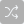 Strongly disagree (1)Disagree (2)Somewhat Disagree (8)Neutral (4)Somewhat agree (5)Agree (6)Strongly agree (7)Humans have the right to modify the natural environment to suit their needs (1) Humans are severely abusing the planet (2) Plants and animals have the same rights as humans to exist (3) Nature is strong enough to cope with the impact of modern industrial nations (4) Humans were meant to rule over the rest of nature (5) The balance of nature is very delicate and easily upset (6) 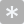 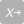 Page BreakPage BreakPage BreakPage BreakPage BreakPage BreakPage BreakPage BreakPage BreakPage BreakPage BreakPage BreakPage BreakStrongly disagree (1)Disagree (2)Somewhat disagree (3)Neutral (4)Somewhat agree (5)Agree (6)Strongly agree (7)How my life takes course is entirely dependent on me  (1) Compared to others, I have not achieved what I deserved  (2) My achievements are mainly due to destiny and luck (3) If you are socially or politically committed, you can influence social circumstances (4) I often find that others make decisions about my life  (5) Success is gained through hard work  (6) When I encounter difficulties in life, I often doubt my abilities  (7) The possibilities I have in life are dependent on social circumstances  (8) Ability is more important than effort (9) I have little control over things which happen in my life (10) My individual actions can make a difference to the environment (11) I can influence decisions now, that will help protect the environment in the future (12) I am only one person, I can’t make a difference to the environment. (13) Page BreakNot at all true (1)Somewhat true (2)Moderately true (3)Exactly true (4)I will be able to achieve most of the goals that I have set for myself.  (1) When facing difficult tasks, I am not always certain that I will accomplish them.  (2) In general, I think that I can obtain outcomes that are important to me.  (3) I believe I can succeed at anything I set my mind to.  (4) I will be able to successfully overcome many challenges.  (5) I am not confident that I can perform effectively on many different tasks.  (6) Compared to other people, I can do most tasks very well.  (7) Even when things are tough, I can perform quite well.  (8) Page BreakStrongly disagree (1)Disagree (2)Neither agree nor disagree (3)Agree (4)Strongly agree (5)I find it easy to put myself in somebody else’s shoes.  (1) I am good at predicting how someone will feel. (4) I am quick to spot when someone in a group is feeling awkward or uncomfortable.  (5) Other people tell me I am good at understanding how they are feeling and what they are thinking.  (6) I find it hard to know what to do in a social situation.  (7) I often find it hard to judge if something is rude or polite.  (8) It is hard for me to see why some things upset people so much.  (9) Other people often say that I am insensitive, though I don’t always see why. (10) Page BreakPage BreakPage BreakPage BreakPage BreakVery Important (1)Somewhat Important (2)Neutral (3)Somewhat Unimportant (4)Not at all important (5)Rising water temperatures (1) Drought (2) Flooding (3) Invasive species  (4) Waterborne diseases/parasites (5) Resource extraction (e.g., mining, forestry) (6) Increased demand for water (e.g., population growth) (7) Pollution/contamination (sewage, pharmaceuticals, etc.) (8) Aging infrastructure (e.g., levees, pipes) (9) Hydroelectric issues (diverting water sources, creating dams, etc.) (10) Issues with jurisdictions/treaties (11) Other (please specify) (12) Page BreakVery Often (1)Often (2)Occasionally (3)Rarely (4)Never (5)Talked to others in my community about environmental issues (1) Worked with others to address an environmental problem or issue (2) Participated as an active member in a local environmental group (3) Voted to support a policy/regulation that affects the local environment (4) Signed a petition about an environmental issue (5) Donated money to support local environmental protection (6) Wrote a letter in response to an environmental issue (7) Page Break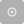 Not at all importantExtremely Important1234567Please drag the slider ()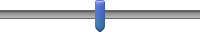 Page BreakVery Liberal/Left-WingVery Conservative/Right-Wing1234567Please drag the slider ()Page BreakPage Break